SEPTEMBER
Introduction to Employability Services for International Students
30 September 2019, 13:00 – 15:00
Harvey Milk The GuildMeet the Careers Network support services for International Students and find out how you can be helped to gain work experience and develop the skills employers require The International Student Ambassadors will also be available to give you their personal story of life at the University of Birmingham.Find out what we will be doing this year to help you develop the skills and confidence to help with job seeking during or after your studies.This practical session will be filled with hints and tips all aimed at helping you to find your ideal job after graduation either in the UK or back home.Additional supportApplying for jobs - Need further help? Take a look at the full range of workshops.Stay informed - join the International Students LinkedIn group.You can also watch this quick film to hear Ellen O’Brien, our International Careers Consultant, explain our careers and employment-related services and support for international students.Follow usFor global careers information and training sign up to Going global.1-1 careers advice also available in your College : www.intranet.birmingham.ac.uk/careers
To book your place on all Careers Network events go to: www.intranet.birmingham.ac.uk/careers/events OCTOBER
KickStart Your Career: Careers Network Fair
7 October 2019, 11:00 – 15:30
The Great HallDiscover how Careers Network helps you decide on your future career. Chat to experts about finding jobs, internships & postgraduate courses, find out about how to develop your skills and experience and get top tips on how to perfect CVs, application forms, interviews and assessment centreGuild Skills Series: Preparing for the Fairs for International Students
October 14 2019, 13:00 – 15:00
The Guild of Students: Harvey MilkWhat should you say to the employers at our fairs? Need assistance in identifying suitable employers and practising your opening introduction? This practical session is aimed at helping you feel prepared and confident with your approach to exhibitors at the fair._________________________________________________________________________Guild Skills Series: Job Seeking Strategies for International Students workshop and global networking
21 October 2019, 13:00 – 15:00
The Guild of Students:  Guild Council ChambersUnsure where to start with your job-hunt? Need assistance in identifying employers and finding vacancies? This practical session will be filled with hints and tips all aimed at helping you to find your ideal job after graduation either in the UK or back home.  Followed by;What is networking?  What are the benefits and how do you start building contacts that may lead to work experience and a job in the long term. This session aims to introduce you to ways you can build a strong and effective professional network
KickStart Your Career: Careers Network Fair
7 October 2019, 11:00 – 15:30
The Great HallDiscover how Careers Network helps you decide on your future career. Chat to experts about finding jobs, internships & postgraduate courses, find out about how to develop your skills and experience and get top tips on how to perfect CVs, application forms, interviews and assessment centreGuild Skills Series: Preparing for the Fairs for International Students
October 14 2019, 13:00 – 15:00
The Guild of Students: Harvey MilkWhat should you say to the employers at our fairs? Need assistance in identifying suitable employers and practising your opening introduction? This practical session is aimed at helping you feel prepared and confident with your approach to exhibitors at the fair._________________________________________________________________________Guild Skills Series: Job Seeking Strategies for International Students workshop and global networking
21 October 2019, 13:00 – 15:00
The Guild of Students:  Guild Council ChambersUnsure where to start with your job-hunt? Need assistance in identifying employers and finding vacancies? This practical session will be filled with hints and tips all aimed at helping you to find your ideal job after graduation either in the UK or back home.  Followed by;What is networking?  What are the benefits and how do you start building contacts that may lead to work experience and a job in the long term. This session aims to introduce you to ways you can build a strong and effective professional networkOCTWorking in the UK after your studies: Visa law explained
29 October 2019, 15:30 – 17:00
Old Gym, LG06If you are hoping to find employment in the UK after you graduate then come along and meet an immigration expert who will explain current laws on visas and immigration.NOVGuild Skills Series: Successful applications for International students
4 November 2019, 13:00 – 15:00
The Guild of Students, Amos RoomNot having any luck with your applications? This session covers typical language difficulties international students’ face when applying in writing for jobs. Understanding Job Seeking in China
11 November 2019, 13:00 - 15:00
The Guild of Students: Harvey MilkFor students from China who would like to return home after graduation.  Discover who the leading employers are and what they expect from UK educated returners. Use this opportunity to gain top tips on the application and interview process.  Guild Skills Series: Business Etiquette in the UK for International students
18 November 20109, 13:00 – 15:00
Rosa ParksThis session explores fitting in and getting on with your colleagues at work.  Gain a better understanding of expected behaviour in the UK and international workplaces.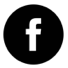 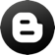 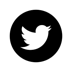 